「たたら製鉄に由来する奥出雲の資源循環型農業」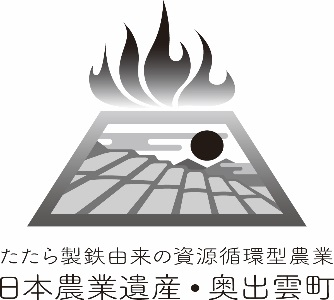 ロゴマークシール申込書令和　　年　　月　　日奥出雲町農業遺産推進協議会会長　様 　ロゴマークシールを下記のとおり申し込みます。記申請者氏名(団体の場合は団体名・代表者氏名)住所・所在地 〒　　　　－ 〒　　　　－ 〒　　　　－連　　絡　　先連絡担当者氏名 電話番号　　　　　　　　　　　　FAX番号 連絡担当者氏名 電話番号　　　　　　　　　　　　FAX番号 連絡担当者氏名 電話番号　　　　　　　　　　　　FAX番号 貼り付けるもの（いずれかに○印を記入してください。）1.農林畜産物〔一次産品〕2.加工品、料理等3.その他〔　　　〕（いずれかに○印を記入してください。）1.農林畜産物〔一次産品〕2.加工品、料理等3.その他〔　　　〕（いずれかに○印を記入してください。）1.農林畜産物〔一次産品〕2.加工品、料理等3.その他〔　　　〕農産物等の品目名使用の形態（記入例：米袋に使用、ポスターに使用など具体的に記入ください。）（記入例：米袋に使用、ポスターに使用など具体的に記入ください。）（記入例：米袋に使用、ポスターに使用など具体的に記入ください。）シールの希望数量小〔直径3cm〕　　　枚　　大〔直径6cm〕　　　　枚　（４円／枚)　　　　　　　　　(６円／枚)小〔直径3cm〕　　　枚　　大〔直径6cm〕　　　　枚　（４円／枚)　　　　　　　　　(６円／枚)小〔直径3cm〕　　　枚　　大〔直径6cm〕　　　　枚　（４円／枚)　　　　　　　　　(６円／枚)シールの代金　　　　　　　　　円支払方法本協議会の口座へ振込そ　の　他